Пояснительная записка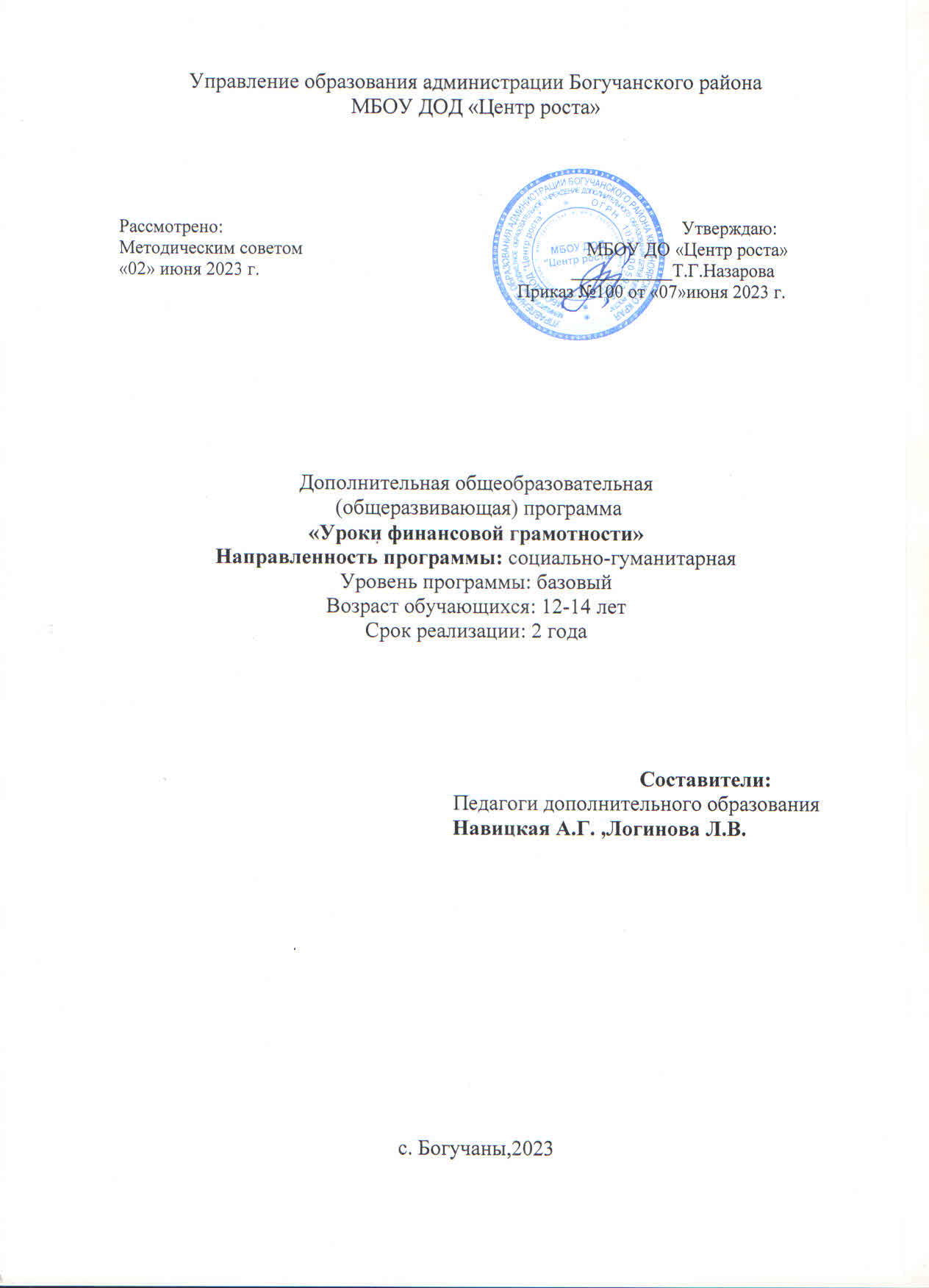 Дополнительная общеобразовательная программа «Уроки финансовой грамотности» разработана в целях 
финансового просвещения подростков. 
Требования современного общества сделали проблему экономическо-
го образования актуальной относительно данной возрастной группы. В настоящее время финансовый аспект затрагивает практически все сферы жизнедеятельности современного человека. На протяжении всей своей жизни человек вынужден решать финансовые вопросы, принимать решения в области формирования личных доходов и осуществления личных расходов.Финансовая грамотность в XXI веке представляет собой важнейшую компетенцию современного человека, она так же жизненно важна, как и умение писать и считать. Финансовая грамотность помогает домохозяйствам эффективно планировать и использовать личный бюджет, принимать решения в области личных финансов, исходя из своих долгосрочных интересов, избегать излишней личной задолженности, ориентироваться в сложных услугах и продуктах, предлагаемых финансовыми институтами, распознавать угрозы и снижать риски мошенничества со стороны потенциально недобросовестных участников рынка. Программа «Уроки финансовой грамотности» имеет социально-педагогическую направленность, соответствует современному уровню знаний учащихся. Программа разработана на основе учебной программы для 5–7 классов общеобразоват. орг. / Е. А. Вигдорчик, И. В. Липсиц, Ю. Н. Корлюгова.  М.: «ВИТА-ПРЕСС» - 2017. Также при разработке программы использован практический опыт педагога – автора программы.Программа рассчитана на 2 года обучения (144 часа в год) для детей в возрасте 12 – 14 лет. Форма занятий – групповая. Набор осуществляется без предварительного отбора по желанию и интересу обучающегося. Занятия проводятся 2 раза в неделю по 2 часа.Актуальность программы «Финансовая грамотность» продиктована развитием финансовой системы и появлением широкого спектра новых сложных финансовых продуктов и услуг, которые ставят перед подростками задачи, к решению которых они не всегда готовы.Финансовая грамотность в XXI веке представляет собой важнейшую компетенцию современного человека, она так же жизненно важна, как и умение писать и считать. Финансовая грамотность помогает домохозяйствам эффективно планировать и использовать личный бюджет, принимать решения в области личных финансов, исходя из своих долгосрочных интересов, избегать излишней личной задолженности, ориентироваться в сложных услугах и продуктах, предлагаемых финансовыми институтами, распознавать угрозы и снижать риски мошенничества со стороны потенциально недобросовестных участников рынка. Педагогическая целесообразность программы состоит в том, что формирование представлений обучающихся об экономических потребностях и возможностях их удовлетворения, приобщение к бережливости, экономности, создание условий для рационального отношения к использованию всех видов ресурсов даст возможность включиться в экономическую жизнь семьи, ближайшего окружения. Новизна данной программы в том, что она повышает уровень развития способностей учащихся в области финансов, ориентирует на формирование ответственности обучающихся за финансовые решения с учетом личной безопасности и благополучия, мотивацию к учебному процессу, расширяет круг интересов, которые не входят в школьную программу.Цель: сформировать у обучающихся основы экономических знанийЗадачи:повысить уровень знаний обучающихся о финансовых продуктах и их грамотном использовании;формировать у обучающихся готовность принимать ответственные и обоснованные решения в области управления личными финансами, способности реализовать эти решения;формирование основ экономического мышления и навыков экономического поведения;воспитание экономической культуры и гражданского мышления;привитие навыков в принятии самостоятельных решений в различных жизненных ситуациях;социальная адаптация обучающихся к происходящим изменениям в жизни российского общества;профессиональная ориентация и развитие способностей обучающихся в сфере экономики и предпринимательства;формирование у обучающихся умения работать с графическим и статистическим материалом, получение опыта оценочной деятельности экономических явлений.Мониторинг образовательных результатов, обучающихся на разных этапах освоения программы осуществляется через тесты, беседы, анкетирование, индивидуальные консультации, педагогические наблюдения. Фиксирование результатов осуществляется через карты индивидуального развития ребёнка.Формы контроляОбщие:  тесты; анкеты; семинары.Индивидуальные: собеседования с преподавателем; защита проекта;презентация.В ходе реализации программы с целью определения уровня освоения учащимися учебного материала используется промежуточный и итоговый контроль знаний (промежуточная и итоговая аттестация).Ожидаемые результатыВ результате изучения курса обучающийся должен знать и понимать:что такое личный доход и каковы пути его повышения;что такое личные расходы, и каковы общие принципы управления расходами; различия между расходами на товары и услуги первой необходимости и расходами на дополнительные нужды;общий доход семьи и его источники, и каковы пути повышения дохода;что такое заработная плата и каковы различные виды оплаты труда;как вести учет доходов и расходов и в чем его необходимость;как аккумулировать сбережения для будущих трат и в чем их необходимость;принцип хранения денег на банковском счете, как сбережения могут приносить доход;что необходимо иметь финансовую подушку безопасности на случай чрезвычайных и кризисных жизненных ситуаций;что такое кредит и почему кредит дается под проценты;основные принципы кредитования и как можно взять кредит;различные виды кредитов и различия в процентной ставке;выгоды и риски, связанные с разными способами кредитования;что такое полная стоимость кредита;что такое кредитная история и как она может повлиять на решения банков о выдаче кредита в будущем;что такое финансовый риск, основные задачи и принципы страхования;различные виды страховых продуктов, как застраховать риски;условия страховых выплат в случае наступления страхового случая;что такое инвестирование, в чем его отличие от сбережения и кредитования;основное правило инвестирования: чем выше доходность, тем выше риск;что такое инвестиционные организации и как они приносят доход;о возможностях финансового мошенничества и что нужно делать, чтобы не стать жертвой мошенников;что у потребителя есть как обязанности, так и права, куда обращаться с жалобой на нарушение прав потребителей;типы основных финансовых организаций;влияние образования на последующую карьеру;что такое предпринимательство, каковы преимущества и недостатки предпринимательской деятельности, какими качествами должен обладать предприниматель;каковы основные показатели эффективности компании (фирмы), какие факторы влияют на прибыль компании (фирмы), чему равна справедливая стоимость компании (фирмы);каковы основные этапы создания собственного бизнеса, каковы основные правила создания нового бизнеса, какие бывают источники денежных средств для создания бизнеса;В результате изучения курса обучающийся должен уметь использовать в практической деятельности:различать регулярные и нерегулярные источники дохода;различать зарплату до уплаты подоходного налога и зарплату после уплаты подоходного налога;давать финансовую оценку расходам на различные потребности и желания;оценить свои ежемесячные расходы;контролировать спонтанные покупки, не выходить за рамки бюджета; выбирать товар или услугу в соответствии с реальными финансовыми возможностями;вести запись доходов и расходов;различать краткосрочные и долгосрочные потребности и определять приоритетные траты;составлять личный (семейный) бюджет; откладывать деньги на определенные цели;различать депозит (срочный вклад) и текущий счет;различать товары и услуги, которые не могут быть приобретены на регулярный доход;читать и проверять банковскую выписку;выделять плюсы и минусы использования кредита;оценивать материальные возможности возврата кредита;выделять важную информацию в кредитном договоре;различать какая именно страховка требуется в той или иной жизненной ситуации;сравнивать различные виды страховых продуктов и делать выбор на основе жизненных целей и обстоятельств, событий жизненного цикла;сравнивать доходность различных инвестиционных продуктов;оценивать степень риска конкретного инвестиционного продукта;оценивать степень финансового риска продуктов и услуг;находить информацию о продукте и осознавать назначение этой информации;составить жалобу на нарушение прав потребителей.Учебно-тематический план1-й год обучения2-й год обученияКраткое содержание программы1-й год обучения2-й год обученияОсновные формы проведения занятий по каждой теме1-й год обученияОсновные формы проведения занятий по каждой теме2-й год обученияМетодическое обеспечение программыМетодическое обеспечение программы включает: формы, приёмы и методы организации учебно-воспитательного процесса, дидактический, лекционный, методический материалы, материально - техническое оснащение занятий. Выделяют следующие группы форм организации обучения: по дидактической цели – вводное занятие, занятие по углублению знаний, практическое занятие, занятие по систематизации и обобщению знаний, по контролю знаний, умений и навыков, комбинированные формы занятий;по особенностям коммуникативного взаимодействия педагога и детей: лекция, семинар, практикум, конференция, конкурс, концерт, занятие – деловая игра, круглый стол. Методы обучениясловесные (устное изложение, беседа, объяснение, анализ ситуаций,); • наглядные (показ видеоматериалов, иллюстраций; показ педагогом примеров выполнения заданий; наблюдение и т.д.); • практические (тренировочные упражнения; практические работы и т.д.). Структура учебного занятия предполагает ознакомление и усвоение лекционного материала, выполнение практических заданий, самостоятельную работу над проектами по теме занятия.Формы подведения итогов по каждой теме1-й год обучения2-й год обученияТехническое оснащение программыПерсональный компьютер с выходом в ИнтернетМультимедийный проекторИнтерактивная доскаЛитература для учащихсяЛипсиц И. В. Удивительные приключения в стране экономика. – М.: Вита-пресс, 2016;А.П.Горяев, В.В.Чумаченко «Финансовая грамота для школьников», Российская экономическая школа, 2010.Автономов В.С. Экономика: - 11-е изд. – М.: Вита-пресс, 2010/2014.Экономика: Учебник / Под ред. А. С. Булатова.  М.:Юристъ, 2002В поисках новой теории:Книга для чтенияпо экономической теории / Под ред. А. Г. Грязновой и Н. Н. Думной. – М.: КНОРУС, 2004Литература для педагогаПрактикум по основам экономической теории.  Под редакцией доктора экономических наук, профессора С.И. Иванова. М.: Вита-пресс, 2009;Трунин В.И.Самостоятельные и контрольные работы по экономике. М.: Вита-пресс, 2002;Липсиц И. В. Введение в экономику и бизнес, М., 1998;Носов С. С. Основы экономики, 2002;Бойко М. Азы экономики, М., 2016;Киреев А. Экономика, М.: Вита-пресс, 2018;Гомола А.И. Профессии в сфере экономики и управления: – М., 2007.Экономика для школьников. Задачи и решения. Г. И. Просветов, М. Альфа – пресс, 2008 г.1 год обучения2 год обучениякалендарный Учебный графикпо дополнительной общеразвивающей программе«Уроки финансовой грамотности»на 2020-2021 учебный год№Основные темы программыВсего часовВ том числеВ том числе№Основные темы программыВсего часовТеорияПрактика1Введение22-2Обмен и деньги2813153Экономика семьи16884Семейное хозяйство16795Бюджет семьи2812166Семья и государство: как они взаимодействуют161157Рачительный хозяин10378Думающий покупатель14779Семья и рынок62410Повторение и обобщение изученного835ВсегоВсего1446876№Основные темы программыВсего часовВ том числеВ том числе№Основные темы программыВсего часовТеорияПрактика1Введение22-2Потребитель и его потребности14773Источники информации для потребителей188104Поведение потребителей при выполнении работ, оказании услуг269175Защита прав потребителя14596Банки. Банковские услуги3817217Финансовый бизнес. Чем он может помочь семье?2811178Повторение и обобщение изученного413ВсегоВсего1446084Название раздела, содержание материала1.Введение. Что такое финансовая грамотность?Почему так важно повышать финансовую грамотность? Чему вы можете научиться на уроках финансовой грамотности? Инструктаж по технике безопасности2.Обмен и деньгиПоявление обмена товарами. Проблемы товарного обмена. Появление первых денег — товаров с высокой ликвидностью. Свойства драгоценных металлов (ценность, прочность, делимость) делают их удобными товарными деньгами. Появление монет. Первые монеты разных государств. Устройство монет, изобретение бумажных денег, способы защиты от подделок бумажных денег. Древнерусские товарные деньги, происхождение слов «деньги», «рубль», «копейка». Современные деньги России, современные деньги мира, появлением безналичных денег, безналичные деньги как информация на банковских счетах, проведение безналичных расчетов, функции банкоматов3.Экономика семьиЧто такое экономика. Основные проблемы экономики. Семья глазами экономиста. Хозяйственная деятельность семьи. Потребности человека и семьи. Почему и как люди занимаются хозяйством? Что такое собственность? Как люди зарабатывают деньги? Неограниченные потребности в условиях ограниченности ресурсов4.Семейное хозяйствоЭлементы семейного хозяйства. Экономические показатели и финансовая документация семейного хозяйства. Планирование, учет и контроль в семейном хозяйстве. Что нужно для существования семьи? Что такое ресурсы семьи и как их правильно использовать? Для чего нужны деньги? Кто их зарабатывает? Семья с высоким уровнем дохода. Средняя семья. Малоимущая семья. Экономические проблемы семьи. Почему возникает выбор? Что такое эффективность? Исследовательская деятельность. Срок использования электротоваров, мебели. Почему у разных товаров этот срок разный? 5.Бюджет семьиДоходы и расходы семьи. Что такое бюджет семьи. Что кладут в потребительскую корзину. Потребительская корзина. Прожиточный минимум. Заработная плата. Номинальные доходы. Реальные доходы. Из чего складываются доходы и расходы семей? Виды доходов. Основные термины и понятия: заработная плата, завещание, доходы, запрещенные законом. Практическая деятельность: ролевая игра «Бюджет моей семьи».6.Семья и государство: как они взаимодействуютНалоги. Социальные пособия. Государство - это мы. Налоги. Налоговые льготы. Меры социальной поддержки7.Рачительный хозяинКто такой рачительный хозяин. Качества личности рачительного хозяина. Секреты рачительного хозяина Просмотр отрывков из м/ф «Дюймовочка», «Три поросенка» и др. Обсуждение. Групповая практическая деятельность: «Портрет рачительного хозяина»8.Думающий покупательПокупатель и продавец. Реклама и упаковка. Особенности маркировки товаров. Секреты выбора товаров. Практическая деятельность. Изготовление рекламы. Упаковка товара. Презентация9.Семья и рынокЭкономические возможности семейного хозяйства. Экономические связи семьи. Профессия членов твоей семьи и родственников. Практическая деятельность. Игра «Профессии разные нужны, профессии разные важны», презентацииНазвание раздела, содержание материала1.ВведениеСодержание программы 2-го года обучения. Инструктаж по технике безопасности2.Потребитель и его потребностиКто является потребителем? Суверенитет потребителя. Права и обязанности потребителей. Общее представление о видах потребностей. Индивидуальные, групповые, общественные потребности. «Пирамида» человеческих потребностей по Маслоу. Переход потребностей с одного уровня на другой. Психология потребителя. Самоменеджмент в деятельности потребителя. Рациональное потребление и норма потребления. Потребление и сбережения. Можно ли потребить больше, чем произведено?3.Источники информации для потребителейРеклама. Виды рекламы. Приемы, используемые в рекламе. Достоинства и недостатки рекламы. Проблемы государственного регулирования рекламы. Сертификация продукции. На какие виды продукции необходим сертификат. Какую информацию потребитель может получить из сертификата. Как регулируется право потребителя на информацию. Символы на этикетках, упаковках, вкладышах. Товарные знаки и их назначение. Штриховой код. Разновидности систем кодирования. Что стоит за цифрами. Кто имеет право ставить штрихкод на товаре. Индекс Е. Для чего нужны пищевые добавки. Классификация пищевых добавок.4.Поведение потребителей при выполнении работ, оказании услугПредприятия службы быта. О правилах бытового обслуживания населения. Договор. Что должно быть указано в договоре? Поведение потребителей: в химчистке, в ремонтной мастерской, в ателье. Сроки выполнения работ (услуг) и какова ответственность за их несоблюдение. Устранение недостатков в выполненной работе. Условия выполнения работ из материала исполнителя и (или) заказчика. Что такое финансовые услуги? Куда наиболее выгодно вкладывать деньги? Кто может получить кредит в Сбербанке? Как правильно застраховать вклад? Операции с ценными бумагами. Покупка ценных бумаг. Защита прав потребителей при оказании финансовых услуг. Порядок пользования коммунальными услугами. Права и обязанности потребителя и исполнителя услуг. Что должен знать потребитель о пользовании радио и телефоном? Об услугах лечебных учреждений. Медицинское страхование. Защищены ли Законом «О защите прав потребителей» права пассажиров, туристов? О правилах гостиничных услуг5.Защита прав потребителяГосударственный антимонопольный комитет России. Госстандарт России, Госсанэпидемслужба России, Государственный комитет по стандартизации, метрологии и сертификации. Органы по защите прав потребителей. Общественные организации потребителей, их функции и полномочия. Правила обращения в суд. Как обжаловать решение суда. Кассационная жалоба, исковое заявление. Что должно быть указано в исковом заявлении. Кто может определить размер морального вреда. Как возмещается моральный вред. Изучение статей 18 - 25 закона РФ «О защите прав потребителей»6.Банки. Банковские услугиКак спасти деньги от инфляции. Банковские услуги. Собственный бизнес. Валюта в современном мире. Грамотный подход к кредитованию Проценты по вкладу. Проценты по кредиту. Микрофинансовые организации. Финансовое мошенничество. Безопасное использование интернет-банкинга и пластиковых карт7.Финансовый бизнес. Чем он может помочь семьеСобственный бизнес. Поддержка малого бизнеса. Бизнес-план. Благотворительность. Валюта. Курсы валютНазвание темыФормы проведения занятияОбмен и деньгиЛекции, беседы, семинар, экономическая играЭкономика семьиДеловые игры, семинар, лекции, практическая работаСемейное хозяйствоЛекции, практические работы, семинар, экономическая играБюджет семьиЛекции, беседы, круглый стол, практические работы, экономическая играСемья и государство: как они взаимодействуют«Круглый стол», семинар, практические работы, лекции, беседыРачительный хозяинСеминар, «круглый стол», практические работы, лекции, беседы, деловая играДумающий покупательЛекции, беседы, практические работы, деловая играСемья и рынокСеминар, лекции, беседы, практические работыНазвание темыФормы проведения занятияПотребитель и его потребностиЛекции, беседы, круглый стол, практическая работаИсточники информации для потребителейДеловые игры, семинар, лекцииПоведение потребителей при выполнении работ, оказании услугЛекции, беседы, семинар, практическая работа, викторинаЗащита прав потребителяЛекции, беседы, семинар, практическая работаБанки. Банковские услугиЛекции, беседы, семинар, практическая работаФинансовый бизнес. Чем он может помочь семьеЛекции, беседы, семинар, практическая работа, деловая играНазвание темыФормы контроляОбмен и деньгиПрактическая работа, экономическая играЭкономика семьиТест, экономическая играСемейное хозяйствоПрактическая работа, экономическая играБюджет семьиЭкономическая играСемья и государство: как они взаимодействуютТест, практическая работаРачительный хозяинПрактическая работа, экономическая играДумающий покупательПрактическая работа Семья и рынокЭкономическая играНазвание темыФормы контроляПотребитель и его потребностиДеловая игра, тестИсточники информации для потребителейДеловая игра, опросПоведение потребителей при выполнении работ, оказании услугВикторина, практическая работаЗащита прав потребителяВикторина, тестБанки. Банковские услугиДеловая игра, опрос, тестФинансовый бизнес. Чем он может помочь семьеИгра-конкурс, тестТема занятияВсего часовКоличество часовКоличество часовТема занятияВсего часовТеорияПрактикаВведениеВведениеВведениеВведениеВведение1.Вводное занятие. Что такое финансовая грамотность? Знакомство с содержанием программы, решение организационных вопросов. Инструктаж по технике безопасности22-Обмен и деньгиОбмен и деньгиОбмен и деньгиОбмен и деньгиОбмен и деньги2.Что такое деньги и откуда они взялись22-3.Товар. Деньги. Покупка4224.Защита от подделок2115.Какие деньги были раньше в России4226.Безналичные деньги. Пластиковые карты2117.Современные деньги России и других стран422Обслуживание и обмен денег211Банкомат211Групповая практическая работа «Эскиз пластиковой карты»2-2Повторение и обобщение изученного в разделе «Обмен и деньги»211Экономическая игра. Звездный час «Валюта»2-2Экономика семьиЭкономика семьиЭкономика семьиЭкономика семьиЭкономика семьиЧто такое экономика22-Основные проблемы экономики211Семья глазами экономиста211Хозяйственная деятельность семьи422Потребности человека и семьи211Повторение и обобщение изученного по теме «Экономика семьи»211Экономическая игра «Экономика вокруг нас»2-2Семейное хозяйствоСемейное хозяйствоСемейное хозяйствоСемейное хозяйствоСемейное хозяйствоЭлементы семейного хозяйства22-Экономические показатели и финансовая документация семейного хозяйства211Экономические проблемы моей семьи211Планирование, учет и контроль в семейном хозяйстве422Повторение и обобщение изученного в разделе «Семейное хозяйство»211Экономическая игра «Наполни копилку»2-2Промежуточная аттестация2-2Бюджет семьиБюджет семьиБюджет семьиБюджет семьиБюджет семьиДоходы и расходы семьи422Проценты в банке. Банковские сбережения211Экономическая игра «На что семья тратит деньги»2-2Что такое бюджет семьи?211Что кладут впотребительскуюкорзину?211Семейный бюджет в разных странах22-Особые жизненные ситуации и как с ними справиться211Расходы, связанные с рождением детей211Ролевая игра «Бюджет моей семьи»2-2Страхование жизни и здоровья211Страхование имущества211Повторение и обобщение изученного в разделе «Бюджет семьи»211Практическая работа «Составляем и анализируем семейный бюджет»2-2Семья и государство: как они взаимодействуютСемья и государство: как они взаимодействуютСемья и государство: как они взаимодействуютСемья и государство: как они взаимодействуютСемья и государство: как они взаимодействуютГосударственный бюджет. Направления государственных расходов431Налоги. Виды налогов22-Организация сбора налогов. Налоговая инспекция22-Налоговые льготы211Социальные пособия211Детские социальные пособия211Повторение и обобщение изученного в разделе «Семья и государство: как они взаимодействуют»211Рачительный хозяинРачительный хозяинРачительный хозяинРачительный хозяинРачительный хозяинКого можно назвать рачительным хозяином? Качества личности рачительного хозяина211Секретырачительногохозяина211Экономическая игра «Без копейки рубля не бывает»2-2Групповая практическая работа «Портрет рачительного хозяина»2-2Повторение и обобщение изученного в разделе «Рачительный хозяин»211Думающий покупательДумающий покупательДумающий покупательДумающий покупательДумающий покупательПокупатель и продавец22-Реклама товара211Упаковка товара211Секреты выбора товара422Практическая работа «Презентация товара»2-2Повторение и обобщение изученного в разделе «Думающий покупатель»211Семья и рынокСемья и рынокСемья и рынокСемья и рынокСемья и рынокЭкономические возможности семейного хозяйства22-Профессии членов моей семьи2-2Экономическая игра «Финансовый эрудит»2-2Повторение и обобщение изученного422Итоговая аттестация 2-2Заключительное занятие211Итого:Итого:144 часа144 часа144 часаТема занятияВсего часовКоличество часовКоличество часовТема занятияВсего часовТеорияПрактикаВедениеВедениеВедениеВедениеВедениеВводное занятие. Знакомство с содержанием программы на учебный год, решение организационных вопросов. Инструктаж по технике безопасности211Потребитель и его потребностиПотребитель и его потребностиПотребитель и его потребностиПотребитель и его потребностиПотребитель и его потребностиКто такие потребители22-Классификациячеловеческихпотребностей211Права и обязанности потребителей211Психология потребителя211Рациональное потребление и норма потребления211Деловая игра «Поведение потребителя»2-2Повторение и обобщение изученного в разделе «Потребитель и его потребности»211Источники информации для потребителейИсточники информации для потребителейИсточники информации для потребителейИсточники информации для потребителейИсточники информации для потребителейРеклама: доверяй, но проверяй211Виды рекламы211Предъявите сертификат. Определение пищевых добавок в продуктах211Символы на этикетках, упаковках, вкладышах211Назначение товарных знаков. Определение видов маркировки422Загадочная зебраили, о чем нам расскажет штрих-код211Деловая игра «Рекламное объявление»2-2Повторение и обобщение изученного в разделе «Источники информации для потребителей»211Поведение потребителей при выполнении работ, оказании услугПоведение потребителей при выполнении работ, оказании услугПоведение потребителей при выполнении работ, оказании услугПоведение потребителей при выполнении работ, оказании услугПоведение потребителей при выполнении работ, оказании услугЧто должен знать потребитель о службе быта?211Оформление заказов на услуги. Договор411Финансовые услуги211Защита прав потребителей при оказании финансовых услуг211Правила пользованиякоммунальнымиуслугами211Услуги лечебных учреждений211Это должен знать каждый прежде, чем отправиться в дорогу: потребитель в роли пассажира, туриста, клиента422Экономическая викторина «Грамотный потребитель»2-2Решение практической задачи «Оплата коммунальных услуг»2-2Повторение и обобщение изученного в разделе «Поведение потребителей при выполнении работ, оказании услуг»211Промежуточная аттестация2-2Защита прав потребителяЗащита прав потребителяЗащита прав потребителяЗащита прав потребителяЗащита прав потребителяСистема государственных органов по защите прав потребителей211Общественные организации по защите прав потребителей211В каких случаях потребитель имеет право на судебную защиту?211Деловая игра: «Вы приобрелинедоброкачественныйтовар»2-2Что такое моральный вред и как он возмещается?211Викторина «Права потребителя»2-2Повторение и обобщение изученного в разделе «Защита прав потребителя»211Банки. Банковские услугиБанки. Банковские услугиБанки. Банковские услугиБанки. Банковские услугиБанки. Банковские услугиПонятие инфляции211Как спасти деньги от инфляции211Банковские услуги211Какие бывают вклады211Процентная ставка по вкладу211Что такое кредиты и надо ли их брать?211Процентная ставка по кредиту211Анализ финансовых рисков при заключении кредитного договора422Расчет общей стоимости покупки при приобретении ее в кредит422Микрофинансовые организации211Мошенничество в сфере финансов. Анализ различных ситуаций, связанных с финансовым мошенничеством422Безопасное использование интернет-банкинга и электронных денег211Деловая игра «Заключаем кредитный договор»2-2Экономическая игра «Как взять кредит и не разориться»2-2Мини-исследование «Какими банковскими услугами пользуется моя семья»211Повторение и обобщение изученного в разделе «Банки. Банковские услуги»211Финансовый бизнес. Чем он может помочь семьеФинансовый бизнес. Чем он может помочь семьеФинансовый бизнес. Чем он может помочь семьеФинансовый бизнес. Чем он может помочь семьеФинансовый бизнес. Чем он может помочь семьеЧто мы знаем о бизнесе. Собственный бизнес211Разработка бизнес-плана211Источники финансирования бизнеса211Государственная политика по поддержке малого бизнеса211Примеры бизнеса для подростков211Практическая работа «Составляем краткий бизнес-план»2-2Ролевая игра «Открываем фирму»2-2Что такое валюта и для чего она нужна211Учимся находить информацию о курсах валют и их изменениях211Благотворительность211Значение помощи людям211Личный финансовый план211Повторение и обобщение изученного в разделе «Финансовый бизнес. Чем он может помочь семье»211Игра-конкурс «Поиграем в экономику»2-2Итоговая аттестация2-2Повторение и обобщение изученного по программе211Итого:Итого:144 часа144 часа144 часа№п/пДатапроведенияТема занятияКоличество часовКоличество часовФорма занятияФорма контроляПримечание№п/пДатапроведенияТема занятияТеорияПрактикаФорма занятияФорма контроляПримечаниеВведениеВведениеВведениеВведениеВведениеВведениеВведениеВведениеВведение1.Вводное занятие. Что такое финансовая грамотность? Знакомство с содержанием программы, решение организационных вопросов. Инструктаж по технике безопасности2-лекция, беседаОбмен и деньгиОбмен и деньгиОбмен и деньгиОбмен и деньгиОбмен и деньгиОбмен и деньгиОбмен и деньгиОбмен и деньги2.Что такое деньги и откуда они взялись2-лекция3.Товар. Деньги. Покупка2-семинар4.Товар. Деньги. Покупка-25.Защита от подделок11лекциятест6.Какие деньги были раньше в России2-деловая игра7.Какие деньги были раньше в России2-8.Безналичные деньги. Пластиковые карты11деловая игра9.Современные деньги России и других стран2-семинарпрезентация10.Современные деньги России и других стран-2практическая работа11.Обслуживание и обмен денег11семинар12.Банкомат11лекция,выполнение практических заданийиндивидуальные сообщения13.«Эскиз пластиковой карты»-2лекция,выполнение практических заданийпрактическая работа 14.Повторение и обобщение изученного в разделе «Обмен и деньги11лекция, беседатест15. Звездный час «Валюта»-2играЭкономика семьиЭкономика семьиЭкономика семьиЭкономика семьиЭкономика семьиЭкономика семьиЭкономика семьиЭкономика семьи16.Что такое экономика2-лекция, беседа,выполнение практических заданийтест17.Основные проблемы экономики11лекция, беседа18.Семья глазами экономиста11«пресс-конференция»19.Хозяйственная деятельность семьи2-«круглый стол»20.Хозяйственная деятельность семьи-2семинар21.Потребности человека и семьи11лекция, беседа22.Повторение и обобщение изученного по теме «Экономика семьи»11лекция, беседавыполнение практических заданийтест23.«Экономика вокруг нас»-2играСемейное хозяйствоСемейное хозяйствоСемейное хозяйствоСемейное хозяйствоСемейное хозяйствоСемейное хозяйствоСемейное хозяйствоСемейное хозяйство24.Элементы семейного хозяйства2-лекция, беседа, выполнение практических заданийпрезентация25.Экономические показатели и финансовая документация семейного хозяйства11семинар26.Экономические проблемы моей семьи11«круглый стол»27.Планирование, учет и контроль в семейном хозяйстве2-лекция, беседа,выполнение практических заданийпрактическая работа28.Планирование, учет и контроль в семейном хозяйстве-2лекция, беседа29.Повторение и обобщение изученного в разделе «Семейное хозяйство»11лекция, беседатест30. «Наполни копилку»-2игра31.Промежуточная аттестация-2лекция, беседатестБюджет семьиБюджет семьиБюджет семьиБюджет семьиБюджет семьиБюджет семьиБюджет семьиБюджет семьи32.Доходы и расходы семьи2-лекция, беседа,выполнение практических заданий33.Доходы и расходы семьи-2выполнение практических заданийиндивидуальные сообщения34.Проценты в банке. Банковские сбережения11проверочная работа по темам I полугодия35. «На что семья тратит деньги»-2лекция36.Что такое бюджет семьи?11лекция, беседа,выполнение практических заданийпрезентация37.Что кладут впотребительскуюкорзину?11семинар38.Семейный бюджет в разных странах2-лекция, беседа,выполнение практических заданий39.Особые жизненные ситуации и как с ними справиться11лекция, беседатест40.Расходы, связанные с рождением детей11лекция, беседа,выполнение практических заданий41. «Бюджет моей семьи»-2ролевая игра42.Страхование жизни и здоровья11лекция, беседа,выполнение практических заданий43.Страхование имущества11семинар44.Повторение и обобщение изученного в разделе «Бюджет семьи»11лекция, беседа,выполнение практических заданийпроверочная работа45. «Составляем и анализируем семейный бюджет»-2лекция, беседа,выполнение практических заданийСемья и государство: как они взаимодействуютСемья и государство: как они взаимодействуютСемья и государство: как они взаимодействуютСемья и государство: как они взаимодействуютСемья и государство: как они взаимодействуютСемья и государство: как они взаимодействуютСемья и государство: как они взаимодействуютСемья и государство: как они взаимодействуют46.Государственный бюджет. Направления государственных расходов2-лекция, беседа,выполнение практических заданий47.Государственный бюджет. Направления государственных расходов-2лекция, беседа,выполнение практических заданийтест48.Налоги. Виды налогов2-лекция, беседа49.Организация сбора налогов. Налоговая инспекция2-лекция, беседа,выполнение практических заданий50.Налоговые льготы11лекция, беседа,выполнение практических заданийпрезентация51.Социальные пособия11лекция, беседа,выполнение практических заданийиндивидуальные сообщения52.Детские социальные пособия11лекция, беседатест53.Повторение и обобщение изученного в разделе «Семья и государство: как они взаимодействуют»11семинарРачительный хозяинРачительный хозяинРачительный хозяинРачительный хозяинРачительный хозяинРачительный хозяинРачительный хозяинРачительный хозяин54.Кого можно назвать рачительным хозяином? Качества личности рачительного хозяина11лекция, беседа,выполнение практических заданий55.Секреты рачительногохозяина11семинартест56. «Без копейки рубля не бывает»-2игра57. «Портрет рачительного хозяина»-2лекция, беседа,выполнение практических заданийработа в группе58.Повторение и обобщение изученного в разделе «Рачительный хозяин»11лекция, беседа,выполнение практических заданийДумающий покупательДумающий покупательДумающий покупательДумающий покупательДумающий покупательДумающий покупательДумающий покупательДумающий покупатель59.Покупатель и продавец2-лекция, беседа,выполнение практических заданий60.Реклама товара11лекцияпрезентация61.Упаковка товара11лекция, беседа,выполнение практических заданийтворческая работа62.Секреты выбора товара2-лекция, беседа,выполнение практических заданий63.Секреты выбора товара-2лекция, беседапрезентация64. «Презентация товара»-2выполнение практических заданий65.Повторение и обобщение изученного в разделе «Думающий покупатель»11лекция, беседа,выполнение практических заданийпрактическая работаСемья и рынокСемья и рынокСемья и рынокСемья и рынокСемья и рынокСемья и рынокСемья и рынокСемья и рынок66.Экономические возможности семейного хозяйства2-лекция, беседа,выполнение практических заданийтест67.Профессии членов моей семьи-2семинар68.«Финансовый эрудит»-2игра69.Повторение и обобщение изученного2-проверочная работа по темам II полугодия70.Повторение и обобщение изученного-2беседа, выполнение практических заданийпроверочная работа71.Итоговая аттестация-272.Заключительное занятие. Анализ итоговой аттестации. Подведение итогов 1-го года обучения11144 часа144 часа